بسم الله الرحمن الرحيماختبار نهاية  الفصل الدراسي الثاني  – ( الدور الأول ) – للعام الدراسي 1444هـالسؤال الأول : فهم المقروء :   لم أكن أتخيل أمي تلك الأم القوية يمكنها أن تبكي، كثيرا ما شعرت أنها قاسية معي، حتى ولو كانت تدعي ذلك لتدفعني للاجتهاد في دروسي، وعدم الانسياق وراء اللعب، إلا إن ذلك كان يضايقني كثيرا؛ ربما لأنني أبالغ في اللعب بعرائسي وألعابي مما يجعلها تزداد غضبا، وتمنع عني أشياء كثيرة أحبها. أحيانا كنت أخرج من غرفتي التي اعتبرتها حبسي الدائم الذي فرض علي فيه عقاب المذاكرة، فأجدها ساهرة تنظف البيت وتغسل الأواني، فأسرع لمساعدتها فتنهرني وتقول لي: عودي إلى دروسك. الآن تريدين مساعدتي لتتهربي من المذاكرة!، وفي الصيف تفضلين اللعب على كل شيء، فأنسحب بهدوء ودموعي تسبقني وأنا أقول " كم بقي لي من ساعات العقاب؟ عذرها أنها لم تكن متعلمة ولا تدري أن المذاكرة لا تحتاج إلى كل هذا الوقت وأنه لابد لي أن ألعب ولو قليلا لكي أروح عن نفسي بين الحين والحين. كنت أراها قوية، وأحيانا قاسية ...ولكني لم أكن أتخيل أن أراها يوما تبكي ...! نعم بكت.. بكت كثيرا.. من الفرحة يوم علمت بنجاحي ...فأدركت ساعتها كم هي رقيقة وكم تحبني وكم ضحت من أجلي ...وخجلت من نفسي لأنني لم أفهمها منذ البداية، ولم أجعل بيني وبينها لغة لطيفة من التفاهم وأدركت أن علي من الآن أن أجعل بيننا حوارا واضحا ووعدا دائما بالنجاح.8- قالت البنت : "ولا تدري أن المذاكرة لا تحتاج إلى كل هذا الوقت وأنه لابد لي أن ألعب ولو قليلا "ما رأيك في هذه المقولة؟ هل تؤيدها أم تعارضها؟ وضح .......................................................................................................9- لماذا خجلت البنت من نفسها في النهاية؟....................................................................................10- علام يدل تصرف الأم مع ابنتها؟ ...................................................................................  السؤال الثاني :الصنف اللغوي   السؤال الثالث :الوظيفة النحوية ب- أجب حسب المطلوب 1- أخوك ذو خلق طيب.                                      ( أدخل "إن" على الجملة السابقة وغير ما يلزم ) .....................................................................................ب- أعرب ما تحته خط    ( الحياة مليئة بالعقبات .) بالعقبات.............................................................................................................................  السؤال الرابع  :الأسلوب اللغوي   ـــــــــــــــــــــــــــــــــــــــــــــــــــــــــــــــــــــــــــــــــــــــــــــــــــــــــــــــــــــــــــــــــــــــــــــــــــــــــــــــــــــــــــــــــــــــــــــــــــــــــــــــــــــــــــــــــــــــــــــــ  السؤال الخامس : الرسم الإملائي   :    ** اختر الإجابة الصحيحة :                                                                                  السؤال السادس  : الرسم الكتابي : أ- ضع علامة (   ) أمام العبارة الصحيحة وعلامة ( x ) أمام العبارة الخاطئة  ب- اكتب ما يلي بخط الرقعة
                          المؤمنة الواعية تصون نفسها، وتؤدي واجباتها ومسؤولياتها........................................................................................................................................................................................................................................................................................................................................................................................................................................................................................................................................................................................................................................................................................................................................................................................................................................................................................انتهت الأسئلةمــــع تمنياتي لكم بالـتــوفـيــق والـنـجـــاح 0إعداد: موقع منهجيwww.mnhaji.comرابط قناة منهجي على التيليجرامt.me/mnhajicomالمملكة العربية السعوديةوزارة التعليمإدارة التعليم .................مدرسة : ......................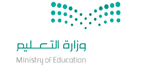 المادة : لغتي الخالدةالصف : الأول   المتوسطالزمن : ساعتان اسم الطالب : ........................................................................................................الصف : الأول  المتوسط (      )سالمهارةالمهارةالدرجة الدرجة بالأرقامالدرجة بالأحرفالمصححالمراجعالمدقق1فهم المقروءفهم المقروء102الصنف اللغويالصنف اللغوي63الوظيفة النحويةالوظيفة النحوية64الأسلوب اللغويالأسلوب اللغوي65الرسم الإملائيالرسم الإملائي66الرسم الكتابيالرسم الكتابي6المجموع النهائيالمجموع النهائي4040  101- ما ساعات العقاب في نظر البنت؟1- ما ساعات العقاب في نظر البنت؟1- ما ساعات العقاب في نظر البنت؟أ – ساعات المذاكرة          ب- ساعات مساعدة الأم            جـ ـ ساعات الامتحان         2- ما سر بكاء الأم؟   2- ما سر بكاء الأم؟   2- ما سر بكاء الأم؟   أ – حزنا على إهمال ابنتها     ب- فرحا بنجاح ابنتها    جـ - من كثرة لعب ابنتها   3- كانت الأم تدفع ابنتها دائما نحو .... 3- كانت الأم تدفع ابنتها دائما نحو .... 3- كانت الأم تدفع ابنتها دائما نحو .... أ – الاجتهاد في مذاكرتها       ب- مساعدتها في أعمال المنزل    جـ ـ النوم مبكرا    4 – فأدركت ساعتها كم هي رقيقة!  المقصود بكلمة ساعتها ....4 – فأدركت ساعتها كم هي رقيقة!  المقصود بكلمة ساعتها ....4 – فأدركت ساعتها كم هي رقيقة!  المقصود بكلمة ساعتها ....أ – 60 دقيقة         ب- وقتها         جـ - قبلها             5 – معنى الانسياق  ....5 – معنى الانسياق  ....5 – معنى الانسياق  ....أ – العصيان         ب- الانقياد         جـ - التجبر              6 – تحتاج المذاكرة في نظر الأم إلى ......6 – تحتاج المذاكرة في نظر الأم إلى ......6 – تحتاج المذاكرة في نظر الأم إلى ......أ – قليلا من الوقت          ب- كثيرا من الوقت          جـ - بعض الوقت              7- قررت البنت أخيرا :  7- قررت البنت أخيرا :  7- قررت البنت أخيرا :  أ – أن تساعد أمها في أعمال البيت         ب- أن تهتم بالمذاكرة أكثر           جـ - أن تجعل بينها وبين أمها حوارا واضحا.     6 1-  ينقسم الضمير البارز المنفصل إلى ... 1-  ينقسم الضمير البارز المنفصل إلى ... 1-  ينقسم الضمير البارز المنفصل إلى ...أ – قسمين    ب- ثلاثة أقسام    جـ ـ أربعة أقسام  2- اسم معرفة يدل على متكلم أو مخاطب أو غائب ......   2- اسم معرفة يدل على متكلم أو مخاطب أو غائب ......   2- اسم معرفة يدل على متكلم أو مخاطب أو غائب ......   أ- الضمير ب – اسم الإشارة  جـ - الاسم الموصول3- الكلمة التي جمعت جمع تكسير ......   3- الكلمة التي جمعت جمع تكسير ......   3- الكلمة التي جمعت جمع تكسير ......   أ- عشرون ب - بساتين جـ - متقين4- من الكلمات التي جمعت جمع مؤنث سالم:4- من الكلمات التي جمعت جمع مؤنث سالم:4- من الكلمات التي جمعت جمع مؤنث سالم:أ – أصوات  ب ـ أولات   جـ ـ عالمات5 – " من الأسماء المبنية  " 5 – " من الأسماء المبنية  " 5 – " من الأسماء المبنية  " أ – هذان - هاتان    ب- اللذان - اللتان    جـ ـ الذي – التي   6- الطلاب أصحاب خلق عظيم. استبدل بكلمة " أصحاب " ملحقا بجمع المذكر السالم .6- الطلاب أصحاب خلق عظيم. استبدل بكلمة " أصحاب " ملحقا بجمع المذكر السالم .6- الطلاب أصحاب خلق عظيم. استبدل بكلمة " أصحاب " ملحقا بجمع المذكر السالم .أ – أولو  ب ـ أولات   جـ ـ ذوو   61- سلمت على ......1- سلمت على ......1- سلمت على ......أ- أخوك   ب –  أخاك جـ - أخيك 2- الجملة التي كتبت بشكل صحيح  .  2- الجملة التي كتبت بشكل صحيح  .  2- الجملة التي كتبت بشكل صحيح  .  أ- لعل المواطنين مدركين.   ب –  لعل المواطنين مدركون. جـ لعل المواطنون مدركون. 3- سلمت على المتفوقين في مدرستي .                علامة جر المتفوقين ..............3- سلمت على المتفوقين في مدرستي .                علامة جر المتفوقين ..............3- سلمت على المتفوقين في مدرستي .                علامة جر المتفوقين ..............أ- الفتحة   ب –  الكسرة جـ - الياء 4- حرف ناسخ يفيد الاستدراك ......                4- حرف ناسخ يفيد الاستدراك ......                4- حرف ناسخ يفيد الاستدراك ......                أ- ليت   ب –  لكن جـ - لعل    61- الجملة التي اشتملت على  أسلوب نهي ...... 1- الجملة التي اشتملت على  أسلوب نهي ...... 1- الجملة التي اشتملت على  أسلوب نهي ...... أ – لا تشهدين بالزور   ب- لا تشهدي بالزور.  جـ ـ أنت لا تشهدي بالزور.2- الجملة التي اشتملت على نداء لكل رجل. 2- الجملة التي اشتملت على نداء لكل رجل. 2- الجملة التي اشتملت على نداء لكل رجل. أ- يا رجلا، ساعدني    ب – يا رجلُ، ساعدني جـ - يا أيها الرجل، ساعدني. 3- .........هو طلب الكف عن الفعل  أو الامتناع عنه .   3- .........هو طلب الكف عن الفعل  أو الامتناع عنه .   3- .........هو طلب الكف عن الفعل  أو الامتناع عنه .   أ- النفي   ب – النهي  جـ - الأمر.  4- عندما ننادي " المهندس " نقول .... 4- عندما ننادي " المهندس " نقول .... 4- عندما ننادي " المهندس " نقول .... أ – يا المهندس ، خطط البيوت.ب- يا مهندس، خطط البيوت.  جـ ـ يا أيها المهندس، خطط البيوت.5- من حروف النداء  ...... 5- من حروف النداء  ...... 5- من حروف النداء  ...... أ- يا – أي - أيا    ب – هيا – ألا – بلى جـ - أيها -هيا – على  . 6- ماذا تقول لزميلك إذا أردت أن تطلب منه الكف عن الفضول6- ماذا تقول لزميلك إذا أردت أن تطلب منه الكف عن الفضول6- ماذا تقول لزميلك إذا أردت أن تطلب منه الكف عن الفضولأ- لن تتدخل فيما لا يعنيك.ب – لا تتدخل فيما لا يعنيك.جـ - لتتدخل فيما لا يعنيك.     61 – كلمة ( صوت – زيت – موت ) كتبت التاء مفتوحة لأنها   .....1 – كلمة ( صوت – زيت – موت ) كتبت التاء مفتوحة لأنها   .....1 – كلمة ( صوت – زيت – موت ) كتبت التاء مفتوحة لأنها   .....أ- اسم ثلاثي ساكن الوسط ب – أواخر الأسماء المؤنثة جـ -  آخر جمع المؤنث السالم 2-  عند دخول حرف اللام على كلمة اللبيب تكتب....... 2-  عند دخول حرف اللام على كلمة اللبيب تكتب....... 2-  عند دخول حرف اللام على كلمة اللبيب تكتب....... أ- لللبيب ب – لبيب جـ -  للّبيب 3-  من مواضع رسم التاء المفتوحة في الحروف   ........3-  من مواضع رسم التاء المفتوحة في الحروف   ........3-  من مواضع رسم التاء المفتوحة في الحروف   ........أ- بيت  ب – ليت  جـ -  أولات 4 – عند دخول اللام على كلمة( الكتاب).4 – عند دخول اللام على كلمة( الكتاب).4 – عند دخول اللام على كلمة( الكتاب).أ – نحذف اللام .ب-نحذف همزة ال التعريف فقطجـ - نحذف ال التعريف كاملة5-  تنطق التاء المربوطة تاء عند ....... 5-  تنطق التاء المربوطة تاء عند ....... 5-  تنطق التاء المربوطة تاء عند ....... أ- الوقف فقط ب – الوصل فقط جـ -  الوقف والوصل 6-  عند دخول الفاء والكاف والباء على  (الرعي والتجارة والقمر ) ..... 6-  عند دخول الفاء والكاف والباء على  (الرعي والتجارة والقمر ) ..... 6-  عند دخول الفاء والكاف والباء على  (الرعي والتجارة والقمر ) ..... أ – لا نحذف شيئا .ب-نحذف همزة ال التعريف فقط.جـ - نحذف ال التعريف كاملة1 – يطمس رأس حرف الواو في خط الرقعة 2-  ينزل حرف الراء عن السطر في خط الرقعة . 3-  يتكون حرف الواو في خط الرقعة من جزئين ( رأس الفاء  وجسم الراء)